Curriculum Vitae of Mr. Niyas PERSONAL INFORMATIONDubai – U.A.E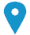 PERSONAL INFORMATIONPERSONAL INFORMATIONNiyas.374947@2freemail.com 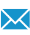 PERSONAL INFORMATIONDate of birth 11 April 1983Nationality IndianPROFILE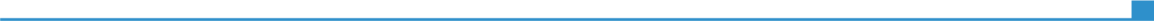 I am an experienced Accountant with a Bachelor of Commerce Degree. I am self-motivated, enjoying interpersonal and communication skills. I am young, and energetic to undertake challenges.I have good organizational skills to attend to details.I regard team spirit as an integral part of productivity.I have gained a valuable experience as a coordination accountant with JCC.My work with JCC has enabled me to further strengthen my communication, organization, computer, multi-tasking, and negotiation skills, as well as the ability to work under pressure.WORK EXPERIENCEAccountant – Accounts Payable & Payroll,  Doha Film Institute – Doha – Qatar.Duties and Responsibilities:Punch and Process all invoices, debit Memos/Credit Memos, and ensure that all the documents received are updated in the system maximum by the following day,Review PO , Service orders and contracts against  invoices  and ensure coherence, completeness of Proper approvals,Bank reconciliation on daily basis. Reconciliation of expense reimbursement with all departments as well as Vendor Accounts Statement, Efficiently dealing with all payments related to the Qatar museum authority and the reconciliation of the same,Responsible for receipt and preparation of cheques and invoices,Coordinating and follow up with different internal department and banks regarding the status of payment,Assists the finance manager in preparation of reports,Efficiently preparing withholding tax and filing as per Qatar tax law,Accountable for data entry capturing six dimensions,Actively involved in film financing grants.Processing payroll, which includes ensuring vacation and sick time are tracked in the systemAnswering payroll questionsFacilitating resolutions to any payroll errorsParticipating in benefits tasks, such as claim resolutions, reconciling benefits statements, and approving invoices for payment25th Dec. 2008 -30 SEP 2015Accountant Cum Financial  AdministratorAl-Jazeera Children's Channel [JCC] – Qatar FoundationAl Jazeera Children's Channel is an all-language television for children. It is an edutainment channel seeking to promote childhood and adolescence development by encouraging learning and educating children in a fun way.25th Dec. 2008 -30 SEP 2015Duties and Responsibilities:Review PO , Service orders and contracts against  invoices  and ensure coherence, completeness of Proper approvals,Review and verify invoices and check requests,Sort, code and match invoices,Set invoices up for payment,Enter and upload invoices into system,Track expenses and process expense reports,Prepare and process electronic transfers and payments,Prepare and perform check runs,Post transactions to journals, ledgers and other records,Reconcile accounts payable transactions,Prepare analysis of accounts,Monitor accounts to ensure payments are up to date,Research and resolve invoice discrepancies and issues,Maintain vendor files,Correspond with vendors and respond to inquiries,Produce monthly reports,Assist with month-end closing,Provide supporting documentation for audits,Creation of new Suppliers in oracle and maintain the hard Copy of the same.March 2007 –  January 2008AccountantPratibha Trading & ContractingThe Prathibha Trading &Contracting is a well renowned contracting company in Kerala in India which is into Civil Contracts & Trading.Duties and Responsibilities:Review and verify invoices and check requests,Maintaining Payment draw files and invoice files,Communicate with project managers , vendors and external parties to manage draw requests/requirements and timely responses to question and inquiriesGeneral accounting including accounts receivable, account payable, and general ledger postingTrack expenses and process expense reports,Work with project Managers on billing verification and collection matters,Prepare  deposits and weekly cash payment details Post transactions to journals, ledgers and other records,Reconcile of vendor statements and customer payments, Respond to inquiries from the owner, controller, and Project Managers.Monitor accounts to ensure payments are up to date,Research and resolve invoice discrepancies and issues,Maintain vendor files,Correspond with vendors and respond to inquiries,Produce monthly reports,Assist with month-end closing,Payment coordination with bank,EDUCATION  June2006 – April 2008Bachelor of Commerce June2006 – April 2008University of Calicut ,(India) University of Calicut ,(India)  June2006 – April 2008Business Statistics, Financial Accounting, Auditing, Income Tax & Business Management Cost & Management Accounting.Business Statistics, Financial Accounting, Auditing, Income Tax & Business Management Cost & Management Accounting. September 2005 –  June 2007Provisional Certificate September 2005 –  June 2007Board of Higher Education -Thiruvanthapuram  (India) Board of Higher Education -Thiruvanthapuram  (India)  September 2005 –  June 2007Business Study with Functional Management Accounting with AFS/ CostingComputer Application.Business Study with Functional Management Accounting with AFS/ CostingComputer Application.June 1995–Mar  2003Secondary school Leaving CertificateJune 1995–Mar  2003Govt High School, (India)Govt High School, (India)TRAININGCertificate of Manual Accounting and Tally 9Certificate of Microsoft office Certification of Microsoft Visual BasicPERSONAL SKILLSLanguagesWritten and spoken EnglishWritten and spoken MalayalamCommunication skillsOrganized CreativeExcellent ability in adapting to multicultural environmentsComputer  skillsExcellent command of Microsoft Office toolsOracle Financials AP ModuleExcellent command of Microsoft Visual Basic toolsExcellent command of social media tools Tally, Peach TreeADDITIONAL INFORMATIONHobbies:ReadingTravellingWatching moviesHealth:ExcellentMarital Status:Married Visa  Status:Visit VisaAvailabilityImmediate